Sayın …………,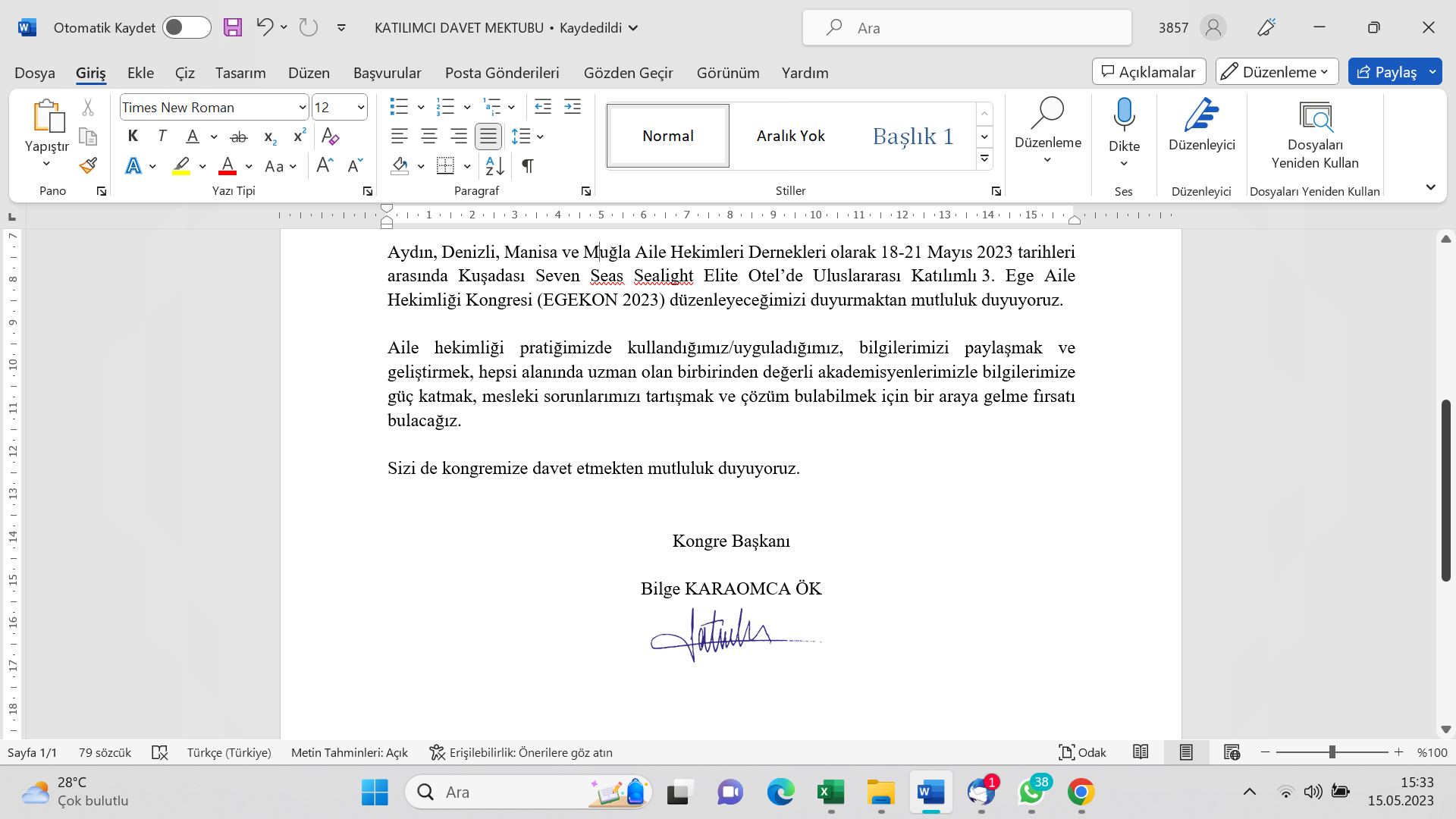 